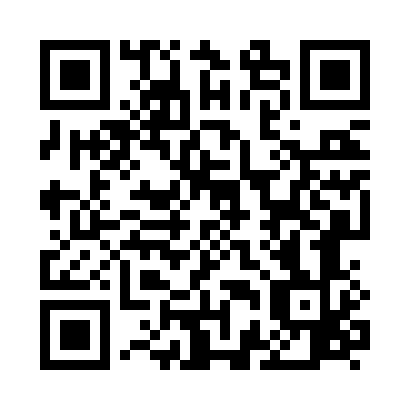 Prayer times for West Ferry, Angus, UKMon 1 Jul 2024 - Wed 31 Jul 2024High Latitude Method: Angle Based RulePrayer Calculation Method: Islamic Society of North AmericaAsar Calculation Method: HanafiPrayer times provided by https://www.salahtimes.comDateDayFajrSunriseDhuhrAsrMaghribIsha1Mon2:514:271:167:0410:0411:402Tue2:524:281:167:0410:0311:403Wed2:524:291:167:0410:0311:394Thu2:534:301:167:0310:0211:395Fri2:534:311:167:0310:0111:396Sat2:544:321:167:0310:0111:387Sun2:554:331:177:0310:0011:388Mon2:554:341:177:029:5911:389Tue2:564:361:177:029:5811:3710Wed2:574:371:177:019:5711:3711Thu2:584:381:177:019:5611:3612Fri2:584:401:177:009:5411:3613Sat2:594:411:177:009:5311:3514Sun3:004:431:186:599:5211:3515Mon3:014:441:186:589:5111:3416Tue3:024:461:186:589:4911:3317Wed3:024:471:186:579:4811:3318Thu3:034:491:186:569:4611:3219Fri3:044:511:186:569:4511:3120Sat3:054:521:186:559:4311:3021Sun3:064:541:186:549:4111:3022Mon3:074:561:186:539:4011:2923Tue3:084:571:186:529:3811:2824Wed3:084:591:186:519:3611:2725Thu3:095:011:186:509:3411:2626Fri3:105:031:186:499:3311:2527Sat3:115:051:186:489:3111:2428Sun3:125:061:186:479:2911:2329Mon3:135:081:186:469:2711:2230Tue3:145:101:186:459:2511:2131Wed3:155:121:186:449:2311:20